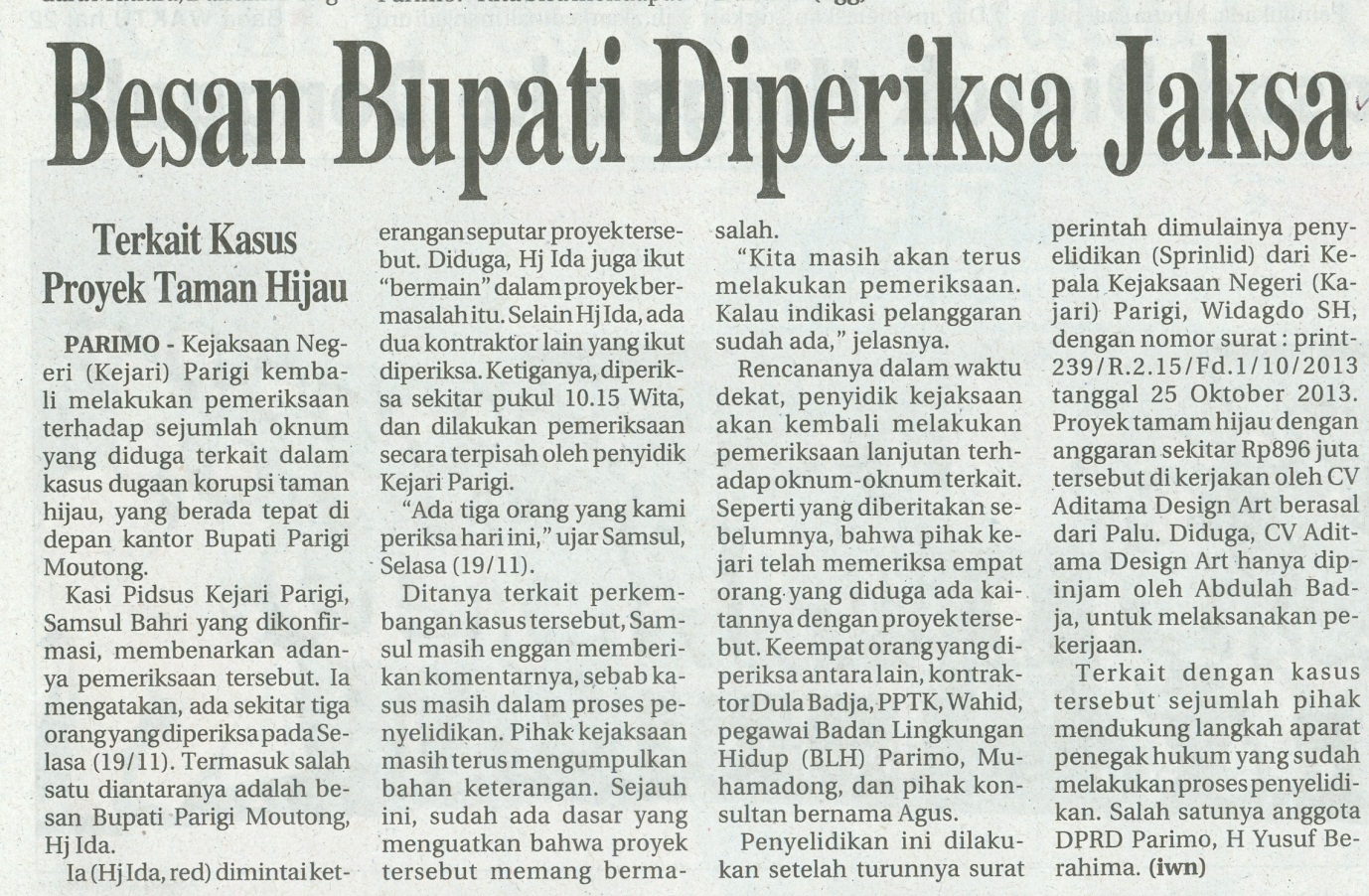 Harian    	:Radar SultengKasubaudSulteng IHari, tanggal:Rabu, 20 November 2013KasubaudSulteng IKeterangan:Hal 23 Kolom 5-8KasubaudSulteng IEntitas:Kabupaten Parigi MoutongKasubaudSulteng I